Volunteer Board Report April 2022Volunteer Advisory Meeting: Members: Laurel Cole, Darah Galvin, Barbara Kapustin, Patty Kelly, Christina MartinVolunteer Numbers – April 2022 Total Volunteers 83 Volunteers worked 723.62 hours, April 2022 – avg. 8.7 hours/volunteer32 Volunteers worked 542.52 hours, April 2021 – avg. 16.95 hours/volunteerCore Volunteers15 Core ReStore Volunteers worked 96.17 hours, April 2022 – avg. 6.41 hours/volunteer7 Core Construction Volunteers worked 151.25 hours, April 2022 – avg. 21.61 hours/volunteerOrientations5 New ReStore Volunteer Orientations3 New Construction Volunteer Orientation Special Events Past:Rotary Club had their GroupBuild on April 23rd. Had a wonderful time, but worked needed to be touched upUpcoming:We have many GroupBuilds scheduled for the coming months! Edward Jones is building with us on May 5thBray Real Estate is building with us on May 20th We are currently booked up into June 30th for GroupBuilds!RecruitmentI have been focusing on gaining a more diverse volunteer base, which included working more with youth and veteran populationsI have been working with local high schools Nation Honor Society programs in local high schools I have also been working with the Criminal Justice Service Department to work with their divergent programs for youth and first-time offenders.Notes:I am currently exploring alternative software options since out current one is very lacking. There has also been an issue with consistent use of our current software which I am working to clean up. Our Volunteer Appreciation was May 7th Next VAC: June 1st, 2022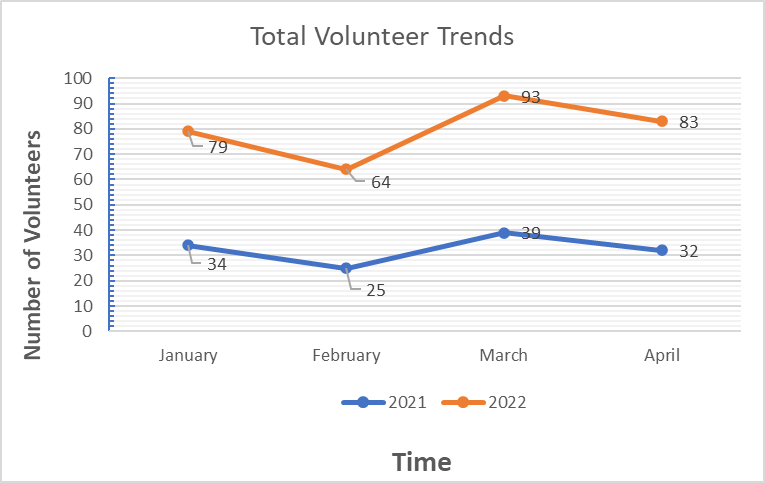 